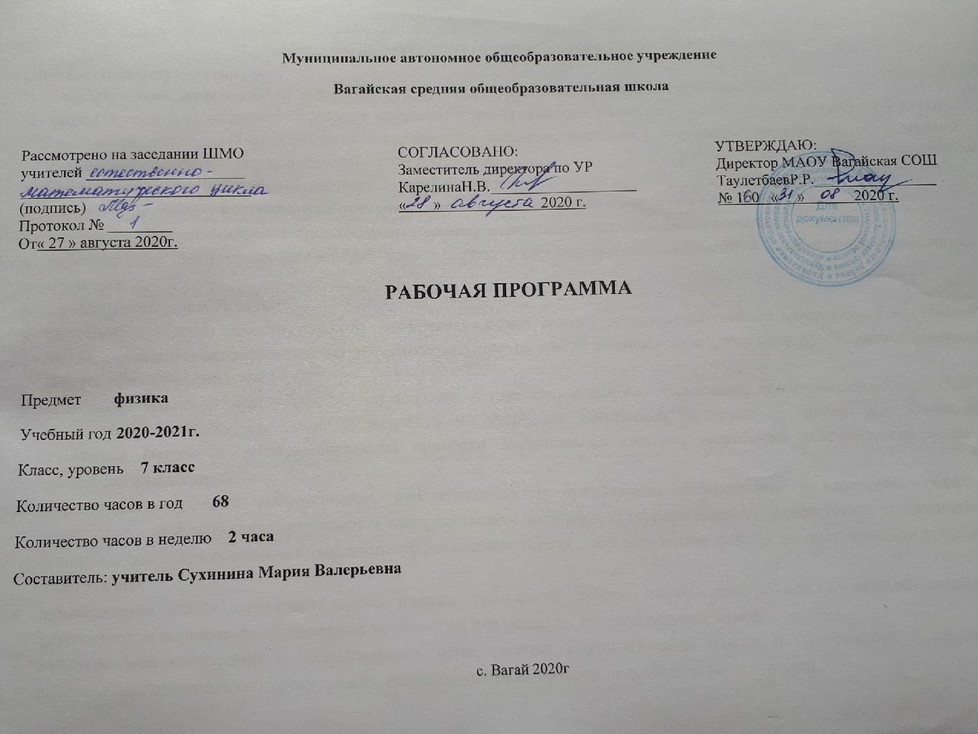 Планируемые результаты освоения учебного предмета «Физика»Личностные результаты:сформированность познавательных интересов, интеллектуальных и творческих способностей;убежденность в возможности познания природы, в необходимости разумного использования достижений науки и технологий для дальнейшего развития человеческого общества, уважение к творцам науки и техники, отношение к физике как элементу общечеловеческой культуры;самостоятельность в приобретении новых знаний и практических умений;готовность к выбору жизненного пути в соответствии с собственными интересами и возможностями;мотивация образовательной деятельности школьников на основе личностно ориентированного подхода;формирование ценностных отношений друг к другу, учителю, авторам открытий и изобретений, результатам обучения.Метапредметные результаты:овладение навыками самостоятельного приобретения новых знаний, организации учебной деятельности, постановки целей, планирования, самоконтроля и оценки результатов своей деятельности, умениями предвидеть возможные результаты своих действий;понимание различий между исходными фактами и гипотезами для их объяснения, теоретическими моделями и реальными объектами, овладение универсальными учебными действиями на примерах гипотез для объяснения известных фактов и экспериментальной проверки выдвигаемых гипотез, разработки теоретических моделей процессов или явлений;формирование умений воспринимать, перерабатывать и предъявлять информацию в словесной, образной, символической формах, анализировать и перерабатывать полученную информацию в соответствии с поставленными задачами, выделять основное содержание прочитанного текста, находить в нем ответы на поставленные вопросы и излагать его;приобретение опыта самостоятельного поиска, анализа и отбора информации с использованием различных источников, и новых информационных технологий для решения познавательных задач;развитие монологической и диалогической речи, умения выражать свои мысли и способности выслушивать собеседника, понимать его точку зрения, признавать право другого человека на иное мнение;освоение приемов действий в нестандартных ситуациях, овладение эвристическими методами решения проблем;формирование умений работать в группе с выполнением различных социальных ролей, представлять и отстаивать свои взгляды и убеждения, вести дискуссию.Предметные результаты: знания о природе важнейших физических явлений окружающего мира и понимание смысла физических законов, раскрывающих связь изученных явлений; умения пользоваться методами научного исследования явлений природы, проводить наблюдения, планировать и выполнять эксперименты, обрабатывать результаты измерений, представлять результаты измерений с помощью таблиц, графиков и формул, обнаруживать зависимости между физическими явлениями, объяснять полученные результаты и делать выводы, оценивать границы погрешностей результатов измерений; умения применять теоретические знания по физике на практике, решать физические задачи на применение полученных знаний;Умения и навыки применять полученные знания для объяснения принципов действия важнейших технических устройств, решения практических задач повседневной жизни, рационального природопользования и охраны окружающей среды;формирование убеждения в закономерной связи и познаваемости явлений природы, в объективности научного знания, высокой ценности науки в развитии материальной и духовной культуры людей; развитие теоретического мышления на основе формирования устанавливать факты, различать причины и следствия, строить модели и выдвигать гипотезы, выводить из экспериментальных фактов и теоретических моделей физические законы; коммуникативные умения докладывать о результатах своего исследования, участвовать в дискуссии, кратко и точно отвечать на вопросы, использовать справочную литературу и другие источники информации.Содержание учебного предмета «Физика»(68 часов)Введение. (3ч)Физика – наука о природе. Наблюдение и описание физических явлений. Физические приборы. Физические величины и их измерение. Погрешности измерений. Международная система единиц. Физика и техника. Физика и развитие представлений о материальном мире.Демонстрации. Примеры механических, тепловых, электрических, магнитных и световых явлений. Физические приборы.Лабораторные работы и опыты.Измерение физических величин с учетом абсолютной погрешности. Измерение длины. Измерение температуры.Первоначальные сведения о строении вещества. (6 ч)Строение вещества. Молекулы. Броуновское движение. Диффузия. Взаимодействие частиц вещества. Модели строения газов, жидкостей и твердых тел и объяснение свойств вещества на основе этих моделей. Демонстрации. Диффузия в газах и жидкостях. Сохранение объема жидкости при изменении формы сосуда. Сцепление свинцовых цилиндров. Лабораторная работа. Измерение размеров малых тел.Взаимодействие тел. (21ч)Механическое движение. Относительность механического движения. Траектория. Путь. Прямолинейное равномерное движение. Скорость равномерного прямолинейного движения. Неравномерное движение. Явление инерции. Масса тела. Измерение массы тела с помощью  весов. Плотность вещества. Методы измерения массы и плотности. Взаимодействие тел. Сила. Правило сложения сил, действующих по одной прямой. Сила упругости. Закон Гука. Методы измерения силы. Динамометр. Графическое изображение силы.  Явление тяготения. Сила тяжести. Связь между силой тяжести и массой. Вес тела. Сила трения. Трение скольжения, качения, покоя. Подшипники. Центр тяжести тела.Демонстрации. Равномерное прямолинейное движение. Относительность движения. Явление инерции. Взаимодействие тел. Сложение сил. Сила трения. Лабораторные работы. Изучение зависимости пути от времени при прямолинейном равномерном движении. Измерение скорости. Измерение массы тела на рычажных весах. Измерение объема твердого тела. Измерение плотности твердого тела. Исследование зависимости силы упругости от удлинения пружины. Измерение жесткости пружины. Исследование зависимости силы трения скольжения от силы нормального давления. Определение центра тяжести плоской пластины. Давление твердых тел, газов, жидкостей. (21 ч)Давление. Давление твердых тел. Давление газа. Объяснение давления на основе молекулярно-кинетических представлений. Закон Паскаля. Давление в жидкости и газе. Сообщающиеся сосуды. Шлюзы. Гидравлический пресс. Гидравлический тормоз.  Атмосферное давление. Опыт Торричелли. Методы измерения давления. Барометр-анероид. Изменение атмосферного давления с высотой. Манометр. Насос.Закон Архимеда. Условие плавания тел. Плавание тел. Воздухоплавание.Демонстрации. Зависимость давления твердого тела на опору от действующей силы и площади опоры. Обнаружение атмосферного давления. Измерение атмосферного давления барометром-анероидом. Закон Паскаля. Гидравлический пресс. Закон Архимеда.Лабораторные работы. Измерение давления твердого тела на опору. Измерение выталкивающей силы, действующей на погруженное в жидкость тело. Выяснение условий плавания тела в жидкости.Работа и мощность. Энергия. (17 ч)Работа силы, действующей по направлению движения тела. Мощность. Кинетическая энергия движущегося тела. Потенциальная энергия тел. Превращение одного вида механической энергии в другой.  Методы измерения работы, мощности и энергии. Простые механизмы. Условия равновесия рычага. Момент силы. Равновесие тела с закрепленной осью вращения. Виды равновесия тел. «Золотое правило» механики. Коэффициент полезного действия. Демонстрации. Простые механизмы.Лабораторные работы.Выяснение условия равновесия рычага. Измерение КПД при подъеме тела по наклонной плоскости.Место предмета в базисном учебном плане         Федеральный базисный учебный план для образовательных учреждений Российской Федерации отводит 68 часов для обязательного изучения учебного предмета «Физика» на ступени основного общего образования   в 7 классе. Данная рабочая программа рассчитана на 68 учебных часов (из расчета 2 час в неделю).3. Тематическое планирование с указанием количества часов,отводимых на освоение каждой темы.Приложение № 1Календарно-тематическое планированиеУчебно-методическое и материально-техническое обеспечение образовательного процесса:Электронные образовательные ресурсы2№  урокаНаименование разделов и темКол-во часовВведение ( 3 ч )Введение ( 3 ч )1Физика-наука о природе. Физические явления, вещество, тело, материя.  Наблюдение и опыты.12Физические величины. Измерение физических величин. Точность и погрешность измерений.13Лабораторная работа № 1 «Определение цены деления измерительного прибора».1Первоначальные сведения о строении вещества. ( 6  ч )Первоначальные сведения о строении вещества. ( 6  ч )Первоначальные сведения о строении вещества. ( 6  ч )4Строение вещества. Молекулы. Броуновское движение.15Лабораторная работа 2«Определение размеров малых тел».16Диффузия в газах, жидкостях и твердых телах.17Взаимное притяжение и отталкивание молекул.18Агрегатные состояния вещества19Обобщающий урок «Первоначальные сведения о строении вещества»1Взаимодействие тел (21 ч)Взаимодействие тел (21 ч)Взаимодействие тел (21 ч)10Механическое движение. Равномерное и неравномерное движение111Скорость. Единицы скорости.112Расчет пути и времени движении113Инерция.114Взаимодействие тел115Масса тела. Единицы массы. Измерение массы тела на весах.116Лабораторная работа № 3 «Измерение массы тела на рычажных весах».117Плотность вещества118Лабораторная работа № 4 «Измерение объема тела».Лабораторная работа № 5 «Определение плотности твердого тела»119Расчет массы и объема тела по его плотности120Контрольная работа№ 1 по темам «Механическое движение», «Масса», «Плотность вещества»121Сила122Явление тяготения. Сила тяжести.123Сила упругости. Закон Гука.124Вес тела125Динамометр. Лабораторная работа  № 6 «Градирование пружины и измерение сил динамометром»126Сложение двух сил, направленных по одной прямой. Равнодействующая сил.127Трение. Сила трения. Трение скольжения, качения, покоя.128Трение в природе и технике.129Решение задач по темам «Силы», «Равнодействующая сил».130Контрольная работа № 2  по теме « Взаимодействие тел»1Давление твердых тел, жидкостей и газов (21 ч)Давление твердых тел, жидкостей и газов (21 ч)Давление твердых тел, жидкостей и газов (21 ч)31Давление. Единицы давления132Способы уменьшения и увеличения давления.133Давление газа.134Передача давления жидкостями и газами. Закон Паскаля.135Давление в жидкости и газе. Расчет давления жидкости на дно и стенки сосуда.136Решение задач по теме «Давление в жидкости и газе. Закон Паскаля»137Сообщающие сосуды.138Вес воздуха. Атмосферное давление. Почему существует воздушная оболочка Земли.139Измерение атмосферное давление. Опыт Торричелли.140Барометр-анероид. Атмосферное давление на различных высотах.141Манометры.142Поршневой жидкостный насос. Гидравлический пресс.143Действие жидкости и газа на погруженное в них тело.144Условия плавления тел.145Решение задач по теме «Архимедова сила»146Закон Архимеда147Лабораторная работа № 7 «Определение выталкивающей силы, действующей на погруженное в жидкость тело»148Лабораторная работа № 8 «Выяснение условия плавления тела в жидкости»149Плавление судов. Воздухоплавание.150Решение задач по темам «Архимедова сила», «Плавление тел», «Плавление судов» «Воздухоплавание»151Контрольная работа № 3 по теме «Давление твердых тел, жидкостей и газов»1Работа и мощность. Энергия. (17 ч)Работа и мощность. Энергия. (17 ч)Работа и мощность. Энергия. (17 ч)52Механическая работа. Единицы работы.153Мощность. Единицы мощности.154Простые механизмы. Рычаг. Равновесие сил  на рычаге.155Момент силы.156Решение задач157Рычаг в технике, быту и в природе. Лабораторная работа № 9 «Выяснение равновесия условия рычага»158Подвижные и не подвижные блоки «Золотое правило механики».159Решение задач по теме «Условие равновесия рычага»160Лабораторная работа № 10 «Определение КПД при подъеме тела по наклонной плоскости».161Энергия. Потенциальная и кинетическая энергия.162Превращение одного вида механической энергии в другой. Закон сохранения полной механической энергии.163Решение задач по теме «Энергия. Потенциальная и кинетическая энергия».164Контрольная работа № 4 по теме «Работа и мощность. Энергия».165Обобщающий урок на тему» Работа, мощность , энергия»166Подготовка к итоговой контрольной работе167Итоговая контрольная  работа № 5 за курс 7 класса168Анализ контрольной работы № 51Итого68п/пДатаРазделТема урокаРазделТема урокаЛабораторные работыСодержание урока (УУД, развиваемые на уроке)Форма контроляп/ппланфакт1/1Раздел 1.Введение .Физика и физические методы изучения природыИнструктаж по ТБ в кабинете физики.Физика-наука о природе. Физические явления, вещество, тело, материя.  Наблюдение и опыты.Знать смысл понятий «вещество», «тело», «явление».Уметь наблюдать и описывать физические явленияЛичностные: Демонстрируют уровень знаний об окружающем мире. Наблюдают и описывают различные типы физических явлений. Познавательные: Пробуют самостоятельно формулировать определения понятий (наука, природа, человек).Выбирают основания и критерии для сравнения объектов. Умеют классифицировать объекты.  Регулятивные: Ставят учебную задачу на основе соотнесения того, что уже известно и усвоено, и того, что еще неизвестно.Коммуникативные: Позитивно относятся к процессу общения. Умеют задавать вопросы, строить понятные высказывания, обосновывать и доказывать свою точку зрения.Устный ответ2/2Физические величины. Измерение физических величин. Точность и погрешность измерений.Знать смысл понятий «вещество», «тело», «явление».Уметь наблюдать и описывать физические явленияЛичностные: Демонстрируют уровень знаний об окружающем мире. Наблюдают и описывают различные типы физических явлений. Познавательные: Пробуют самостоятельно формулировать определения понятий (наука, природа, человек).Выбирают основания и критерии для сравнения объектов. Умеют классифицировать объекты.  Регулятивные: Ставят учебную задачу на основе соотнесения того, что уже известно и усвоено, и того, что еще неизвестно.Коммуникативные: Позитивно относятся к процессу общения. Умеют задавать вопросы, строить понятные высказывания, обосновывать и доказывать свою точку зрения.Устный ответ3/3Лабораторная работа № 1 «Определение цены деления измерительного прибора».Уметь использовать измерительный цилиндр для определения объема жидкости. Выражать результаты в СИЛичностные: Предлагают способы повышения точности измерений.Познавательные: Управляют своей познавательной и учебной деятельностью посредством постановки целей, планирования, контроля, коррекции своих действий и оценки успешности усвоения.Регулятивные: Сравнивают способ и результат своих действий с образцом – листом сопровождения.Обнаруживают отклонения. Обдумывают причины отклонений. Определяют последовательность промежуточных действий.Коммуникативные: Осознают свои действия. Имеют навыки конструктивного общения в малых группах. Осуществляют самоконтроль и взаимоконтроль. Умеют слышать, слушать и понимать партнера, планировать и согласованно выполнять совместную деятельностьУстный ответ, практическая работа письменный вывод 4/1Раздел 2. Первоначальные сведения о строении вещества. Строение вещества. Молекулы. Броуновское движение.Знать смысл понятий «гипотеза», «молекула», «вещество»Уметь описывать свойства газов, жидкостей и твердых тел.Личностные: Наблюдают и объясняют опыты по тепловому расширению тел, окрашиванию жидкостиПознавательные: Выражают смысл ситуации различными средствами (рисунки, символы, схемы, знаки)Регулятивные: Выделяют и осознают то, что уже усвоено и что еще подлежит усвоениюКоммуникативные: Владеют вербальными и невербальными средствами общения.Устный ответ5/2Лабораторная работа 2«Определение размеров малых тел»Уметь измерять размеры малых тел способом рядов и представлять результаты измерений в виде таблицы, анализировать результаты опытов, делать выводы, работать в группе. Уметь использовать измерительные приборы для определения размеров тел, выражать результаты измерений в СИЛичностные: Измеряют размер малых тел методом рядов.Предлагают способы повышения точности измерений.Познавательные: Управляют своей познавательной и учебной деятельностью посредством постановки целей, планирования, контроля, коррекции своих действий и оценки успешности усвоения.Регулятивные: Сравнивают способ и результат своих действий с образцом – листом сопровождения.Обнаруживают отклонения. Обдумывают причины отклонений.  Коммуникативные: Осуществляют самоконтроль и взаимоконтрольУстный ответ, практическая работа письменный вывод 6/3Диффузия в газах, жидкостях и твердых телах.Знать смысл понятия «диффузия»Уметь наблюдать и описывать диффузию в газах, жидкостях и твердых телах.Личностные: Наблюдают и объясняют явление диффузииПознавательные: Анализируют наблюдаемые явления, обобщают и делают выводыРегулятивные: Принимают и сохраняют познавательную цель, четко выполняют требования познавательной задачиКоммуникативные: Имеют навыки конструктивного общения, взаимопонимания. Осуществляют взаимоконтроль и взаимопомощьУстный ответ7/4Взаимное притяжение и отталкивание молекул.Знать представление о молекулярном строении вещества, явление диффузии, связь между температурой тела и скоростью движения молекул, о силах взаимодействия между молекулами.Уметь наблюдать и описывать физические явленияЛичностные: Выполняют опыты по обнаружению сил молекулярного притяжения наблюдают и объясняют явление диффузии Познавательные: Выбирают знаково-символические средства для построения модели. Выделяют обобщенный смысл наблюдаемых явленийРегулятивные: Принимают и сохраняют познавательную цель, четко выполняют требования познавательной задачиКоммуникативные: Строят понятные для партнера высказывания. Обосновывают и доказывают свою точку зрения. Планируют общие способы работыУстный ответПрактическая часть8/5Агрегатные состояния веществаЗнать основные свойства веществаУметь доказывать наличие различия в молекул. Строении веществ, приводить примеры практического использования свойств веществ в различных агрегатных состояниях, выполнять исследовательский эксперимент по изменению агрегат. сост. воды, анализировать его и делать выводы.Личностные: Объясняют свойства газов, жидкостей и твердых тел на основе атомной теории строения вещества объясняют явления диффузии, смачивания, упругости и пластичности на основе атомной теории строения вещества. Приводят примеры проявления и применения свойств газов, жидкостей и твердых тел в природе и техникПознавательные: Выбирают смысловые единицы текста и устанавливать отношения между ними. Выделяют объекты и процессы с точки зрения целого и частейРегулятивные: Самостоятельно формулируют познавательную цель и строят действия в соответствии с ней. Отличают способ и результат своих действий с заданным эталоном, обнаруживают отклонения и отличия от эталонаКоммуникативные: Осуществляют взаимоконтроль и взаимопомощь. Умеют задавать вопросы, обосновывать и доказывать свою точку зренияУстный ответ9/6Обобщающий урок «Первоначальные сведения о строении вещества»Знать основные свойства веществаУметь доказывать наличие различия в молекул. Строении веществ, приводить примеры практического использования свойств веществ в различных агрегатных состояниях, выполнять исследовательский эксперимент по изменению агрегат. сост. воды, анализировать его и делать выводы.Личностные: Объясняют свойства газов, жидкостей и твердых тел на основе атомной теории строения вещества объясняют явления диффузии, смачивания, упругости и пластичности на основе атомной теории строения вещества. Приводят примеры проявления и применения свойств газов, жидкостей и твердых тел в природе и техникПознавательные: Выбирают смысловые единицы текста и устанавливать отношения между ними. Выделяют объекты и процессы с точки зрения целого и частейРегулятивные: Самостоятельно формулируют познавательную цель и строят действия в соответствии с ней. Отличают способ и результат своих действий с заданным эталоном, обнаруживают отклонения и отличия от эталонаКоммуникативные: Осуществляют взаимоконтроль и взаимопомощь. Умеют задавать вопросы, обосновывать и доказывать свою точку зренияУстный ответ10/1Раздел 3. Взаимодействие телМеханическое движение. Равномерное и неравномерное движениеЗнать смысл понятий «механическое движение», «путь», «траектория», «перемещение», «равномерное» и «неравномерное» движениеУметь определять траекторию движения, переводить ед. СИ, различать равном. и неравном. движ., доказывать относит. движ., проводить эксперимент, сравнивать и делать выводы по механическому движению, его видам.Личностные: Приводят примеры механического движения.Различают способы описания механических движений. Изображают различные траектории Познавательные: Выделяют и формулируют познавательную цель. Выделяют количественные характеристики объектов, заданные словамиРегулятивные: Принимают познавательную цель и сохраняют ее при выполнении учебных действий.Коммуникативные: Осознают свои действия. Имеют навыки конструктивного общения в малых группах.Устный ответ11/2Скорость.Единицы скорости.Знать смысл понятий «время», «пространство», физ. величин «путь», «скорость»,  «ср.скорость», «время».Уметь представлять результаты измерений и вычислений в виде таблицы и графиков, определять путь, пройденный за данный пром. времени, скорость тела по графику зависимости пути от времени.Личностные: Решают качественные, расчетные задачи. Знакомятся с задачами-графиками Познавательные: Анализируют условия и требования задачи.  Выражают структуру задачи разными средствами, выбирают обобщенные стратегии решения.Регулятивные: Составляют план и последовательность действий. Сравнивают свой способ действия с эталономКоммуникативные: Описывают содержание совершаемых действий и дают им оценкуУстный ответ12/3Расчет пути и времени движенияЗнать смысл понятий «время», «пространство», физ. величин «путь», «скорость», «время»Уметь представлять результаты измерений и вычислений в виде таблицы и графиков, определять путь, пройденный за данный пром. времени, скорость тела по графику зависимости пути от времени.Личностные: Решают качественные, расчетные задачи. Знакомятся с задачами-графиками Познавательные: Анализируют условия и требования задачи.  Выражают структуру задачи разными средствами, выбирают обобщенные стратегии решения.Регулятивные: Составляют план и последовательность действий. Сравнивают свой способ действия с эталономКоммуникативные: Описывают содержание совершаемых действий и дают им оценкуРешение задач13/4Инерция.Знать смысл понятий» «сист. отсчета», «взаимодействие», «инерция»Уметь находить связь между взаимодействием тел и скорость их движения, приводить примеры инерции в быту, объяснять явление инерции, проводить исследовательский эксперимент по изучению инерции анализировать и делать выводы, объяснять опыты по взаимодействию и делать вывод.Личностные: Приводят примеры движения тел по инерции. Объясняют причину такого движения. Приводят примеры тел, имеющих разную инертность. Исследуют зависимость быстроты изменения скорости тела от его массы. Познавательные: Оформляют диалогическое высказывание в соответствии с требованиями речевого этикета, различают особенности диалогической и монологической речи, описывают объект: передавая его внешни характеристики, используют выразительные средства языка. Выделяют и формулируют познавательную цель. Выделяют количественные характеристики объектов, заданные словамиРегулятивные: Предвосхищают результат: что будет, если…? Принимают познавательную цель и сохраняют ее при выполнении учебных действий.Коммуникативные: Умеют (или развивают) способность с помощью вопросов добывать недостающую информацию. Устанавливают рабочие отношения, учатся эффективно сотрудничать и способствовать продуктивной кооперации.Устный ответ14/5Взаимодействие телЗнать смысл понятий» «сист. отсчета», «взаимодействие», «инерция»Уметь находить связь между взаимодействием тел и скорость их движения, приводить примеры инерции в быту, объяснять явление инерции, проводить исследовательский эксперимент по изучению инерции анализировать и делать выводы, объяснять опыты по взаимодействию и делать вывод.Личностные: Приводят примеры движения тел по инерции. Объясняют причину такого движения. Приводят примеры тел, имеющих разную инертность. Исследуют зависимость быстроты изменения скорости тела от его массы. Познавательные: Оформляют диалогическое высказывание в соответствии с требованиями речевого этикета, различают особенности диалогической и монологической речи, описывают объект: передавая его внешни характеристики, используют выразительные средства языка. Выделяют и формулируют познавательную цель. Выделяют количественные характеристики объектов, заданные словамиРегулятивные: Предвосхищают результат: что будет, если…? Принимают познавательную цель и сохраняют ее при выполнении учебных действий.Коммуникативные: Умеют (или развивают) способность с помощью вопросов добывать недостающую информацию. Устанавливают рабочие отношения, учатся эффективно сотрудничать и способствовать продуктивной кооперации.Устный ответ15/6Масса тела. Единицы массы. Измерение массы тела на весахЗнать смысл физической величины «масса»Уметь устанавливать зависимость изменения скорости движения тела от его массы, работать Си, различать инерцию и инертность тела, измерять массу на рычажных весах  Личностные: Приводят примеры тел, имеющих разную инертность.Исследуют зависимость быстроты изменения скорости тела от его массы. Познавательные: Выделяют и формулируют познавательную цель. Выделяют количественные характеристики объектов, заданные словамиРегулятивные: Принимают познавательную цель и сохраняют ее при выполнении учебных действий.Коммуникативные: Устанавливают рабочие отношения, учатся эффективно сотрудничать и способствовать продуктивной кооперацииУстный ответРешение задач16/7Лабораторная работа № 3 «Измерение массы тела на рычажных весах».Знать понимать смысл величины «масса». Уметь измерять массу тела, выражать результаты измерений в СИУметь объяснять способы уменьшения и увеличения инертности тел и их практическое применениеПрименять  полученные знания при решении физической задачи.Личностные: Измеряют массу тел на рычажных весах, соблюдая «Правила взвешивания».Познавательные: Создают алгоритм деятельности при решении проблем поискового характера. Анализируют различия и причины их появления при сравнении с эталоном.Регулятивные: Составляют план и последовательность действий. Сравнивают свой способ действия с эталоном.Коммуникативные: Описывают содержание совершаемых действий. Делают выводыУстный ответПрактическая работаПисьменный вывод17/8Плотность вещества Знать определение плотности тела и единицы измеренияУметь определять плотность вещества и анализировать табличные данные, переводить значения плотностей в СИ, применять знания из курса природоведения, математики и биологииЛичностные: Объясняют различие в плотности воды, льда и водяного пара.Познавательные: Выделяют и формулируют познавательную цель. Выделяют количественные характеристики объектов, заданные словами.Регулятивные: Принимают познавательную цель и сохраняют ее при выполнении учебных действий.Коммуникативные: Умеют (или развивают) способность с помощью вопросов добывать недостающую информацию.Устный ответРешение задач18/9Лабораторная работа № 4 «Измерение объема тела».Лабораторная работа № 5 «Определениеплотности твердого тела»Знать понятие «плотность тела»Уметь использовать измерительные приборы для измерения массы и объема твердых тел. Уметь самостоятельно определить порядок выполнения работы и составить список необходимого оборудования применять полученные знания при решении физической задачи.Личностные: Измеряют плотность вещества.Познавательные: Создают алгоритм деятельности при решении проблем поискового характера. Анализируют различия и причины их появления при сравнении с эталоном.Регулятивные: Составляют план и последовательность действий. Сравнивают свой способ действия с эталономКоммуникативные: Описывают содержание совершаемых действий. Делают выводыУстный ответПрактическая работаПисьменный вывод19/10Расчет массы и объема тела по его плотностиЗнать смысл физических величин «масса», «плотность»Уметь определять массу тела по его объему и плотности, пользоваться формулами и работать с табличными данными и анализировать результаты, полученные при решении задач Применять полученные знания при решении физической задачи.Личностные: Решают качественные, расчетные задачи.  Познавательные: Анализируют условия и требования задачи.  Выражают структуру задачи разными средствами, выбирают обобщенные стратегии решения.Регулятивные: Составляют план и последовательность действий. Сравнивают свой способ действия с эталономКоммуникативные: Описывают содержание совершаемых действий и дают им оценку.Решение задач20/11Контрольная работа№ 1 по темам «Механическое движение», «Масса», «Плотность вещества»Знать основные понятия, определения и формулы по теме «Механическое движение», «Масса», «Плотность вещества»Уметь работать с физическими величинами, входящими в формулы по из. Теме и анализировать при решении задач.Применять полученные знания при решении физической задачи.Личностные: Демонстрируют умение решать задачи разных типов. Познавательные: Выбирают наиболее эффективные способы и подходы к выполнению заданий.Регулятивные: Осознают качество и уровень усвоения учебного материала.Коммуникативные: Умеют представлять конкретное содержание и представлять его в нужной форме.Решение задач21/12Сила.Знать, как определить центр тяжести у плоской пластиныУметь определять центр тяжести с помощью отвесаПрименять полученные знания при решении физической задачи.Личностные: Исследуют зависимость положения центра тяжести от формы физических телПознавательные: Создают алгоритм деятельности при решении проблем поискового характера. Анализируют различия и причины их появления при сравнении с эталоном.Регулятивные: Составляют план и последовательность действий. Сравнивают свой способ с эталоном. Понимают причины расхождений.Коммуникативные: Устанавливают рабочие отношения, учатся эффективно сотрудничать и способствовать продуктивной кооперации.Устный ответ 22/13Явление тяготения. Сила тяжести.Знать, как определить центр тяжести у плоской пластиныУметь определять центр тяжести с помощью отвесаПрименять полученные знания при решении физической задачи.Личностные: Исследуют зависимость положения центра тяжести от формы физических телПознавательные: Создают алгоритм деятельности при решении проблем поискового характера. Анализируют различия и причины их появления при сравнении с эталоном.Регулятивные: Составляют план и последовательность действий. Сравнивают свой способ с эталоном. Понимают причины расхождений.Коммуникативные: Устанавливают рабочие отношения, учатся эффективно сотрудничать и способствовать продуктивной кооперации.Устный ответ 23/14Сила упругости. Закон ГукаЗнать смысл понятий «сила упругости», закон Гука, вес тела, ед. силы.Уметь отличать силу упругости от силы тяжести, графически изображать силу упругости и вес тела, точку приложенияЛичностные: Приводят примеры деформаций. Различают упругую и неупругую деформации.Познавательные: Выделяют и формулируют познавательную цель. Выделяют количественные характеристики объектов, заданные словами.Регулятивные: Принимают познавательную цель и сохраняют ее при выполнении учебных действий.Коммуникативные: Учатся эффективно сотрудничать в группе: распределяют функции и обязанности в соответствии с поставленными задачами и индивидуальными возможностями.Устный ответРешение задач24/15Вес тела.Знать смысл понятий «вес», «сила тяжести»Уметь графически, в масштабе изображать вес и точку ее приложения, определять различие между весом и силой тяжестиЛичностные: Приводят в пример расчеты своего веса и силы тяжестиПознавательные: Устанавливают причинно-следственные связи. Осознанно строят высказывания на предложенные темы.Регулятивные: Принимают познавательную цель и сохраняют ее при выполнении учебных действий.Коммуникативные: Планируют и согласованно выполняют совместную деятельность, распределяют роли, взаимно контролируют действия друг друга, умеют договариваться, вести дискуссию, правильно выражать свои мысли в речи, уважают в общении и сотрудничестве партнера и самого себяУстный ответРешение задач25/16Динамометр Лабораторная работа№6«Градуированиепружины и измерение сил динамометром».Знать, как измерять силу с помощью динамометраУметь градуировать шкалу измерительного прибора. Уметь оценить погрешность измерений, полученных при помощи самодельного динамометраПрименять полученные знания при решении физической задачи.Личностные: Исследуют зависимость удлинения пружины от модуля приложенной силы. Знакомятся с прибором для измерения силы – динамометром.Познавательные: Создают алгоритм деятельности при решении проблем поисковогохарактера. Анализируют различия и причины их появления при сравнении с эталоном.Регулятивные: Составляют план и последовательность действий. Сравнивают свой способ с эталоном. Понимают причинырасхождений.Коммуникативные: Устанавливают рабочие отношения, учатся эффективно сотрудничать и способствовать продуктивной кооперацииУстный ответПрактическая работаПисьменный вывод26/17Сложение двух сил, направленных по одной прямой. Равнодействующая сил.Знать, как графически изображать равнодействующую силУметь рассчитывать равнодействующую двух силПрименять полученные знания при решении физической задачи.Личностные: Изображают силы в выбранном масштабе.Познавательные: Выделяют и формулируют познавательную цель. Выделяют количественные характеристики объектов, заданные словами.Регулятивные: Составляют план и последовательность действий. Анализируют и строго следуют ему.Коммуникативные: Умеют слышать, слушать и понимать партнера, планировать и согласованно выполнять совместную деятельность.Устный ответРешение задач27/18Трение. Сила трения. Трение скольжения, качения, покоя.Знать понятие силы трения, виды.Уметь измерять силу трения, называть способы увеличения и уменьшения силы трения, объяснять влияние силы трения в быту и технике, измерять коэффициент трения скольжения.Личностные: Различают виды сил трения. Приводят примеры. Объясняют способы увеличения  уменьшения силы трения. Измеряют силу трения скольжения. Исследуют зависимость модуля силы трения скольжения от модуляПознавательные: Выделяют и формулируют познавательную цель. Выделяют количественные характеристики объектов, заданные словами.Регулятивные: Принимают познавательную цель и сохраняют ее при выполнении учебных действийКоммуникативные: Планируют и согласованно выполняют совместную деятельность, распределяют роли, взаимно контролируют действия друг друга, умеют договариваться, вести дискуссию, правильно выражать свои мысли в речи, уважают в общении и сотрудничестве партнера и самого себяУстный ответРешение задач28/19Трение вприроде и техникеЗнать понятие силы трения, виды.Уметь измерять силу трения, называть способы увеличения и уменьшения силы трения, объяснять влияние силы трения в быту и технике, измерять коэффициент трения скольжения.Личностные: Различают виды сил трения. Приводят примеры. Объясняют способы увеличения  уменьшения силы трения. Измеряют силу трения скольжения. Исследуют зависимость модуля силы трения скольжения от модуляПознавательные: Выделяют и формулируют познавательную цель. Выделяют количественные характеристики объектов, заданные словами.Регулятивные: Принимают познавательную цель и сохраняют ее при выполнении учебных действийКоммуникативные: Планируют и согласованно выполняют совместную деятельность, распределяют роли, взаимно контролируют действия друг друга, умеют договариваться, вести дискуссию, правильно выражать свои мысли в речи, уважают в общении и сотрудничестве партнера и самого себяУстный ответРешение задач29/20Решение задач по темам «Силы», «Равнодействующая сил»Знать смысл физических величин «Сила», «сила тяжести», «вес тела», «сила упругости», «сила трения»,Уметь пользоваться формулами и работать с табличными данными и анализировать результаты, полученные при решении задач Применять полученные знания при решении физической задачи.Личностные: Решают качественные, расчетные задачи.  Познавательные: Анализируют условия и требования задачи.  Выражают структуру задачи разными средствами, выбирают обобщенные стратегии решения.Регулятивные: Составляют план и последовательность действий. Сравнивают свой способ действия с эталономКоммуникативные: Описывают содержание совершаемых действий и дают им оценкуРешение задач30/21Контрольная работа № 2 по теме «Взаимодействие тел»Знать основные понятия, определения и формулы по теме «Движение и взаимодействие тел»Уметь работать с физическими величинами, входящими в формулы по из. Теме и анализировать при решении задач.Применять полученные знания при решении физической задачи.Личностные: Демонстрируют умение решать задачи разных типов. Познавательные: Выбирают наиболее эффективные способы и подходы к выполнению заданий.Регулятивные: Осознают качество и уровень усвоения учебного материала.Коммуникативные: Умеют представлять конкретное содержание и представлять его в нужной форме.Решение задач31/1Раздел 4. Давление твердых тел, жидкостей и газов. Давление. Единицы давления.Знать определение и формулу давления, единицы измерения давленияУметь применять полученные знания при решении задач, приводить примеры, показывающие зависимость действующей силы от площади опорыЛичностные: Предлагают способы увеличения и уменьшения давления. Объясняют механизм регулирования давления, производимого различными механизмами.Познавательные: Анализируют условия и требования задачи.  Выражают структуру задачи разными средствами, выбирают обобщенные стратегии решения.Регулятивные: Самостоятельно формулируют познавательную задачу.Коммуникативные: Умеют (или развивают) способность с помощью вопросов добывать недостающую информациюУстный ответ32/2Способыуменьшения и увеличения давленияЗнать определение и формулу давления, зависимость давления от силы, действующей на опору и площади опорыУметь применять полученные знания для решения физических задач и объяснение жизненных примеров.Личностные: Предлагают способы увеличения и уменьшения давления. Объясняют механизм регулирования давления, производимого различными механизмами.Познавательные: Анализируют условия и требования задачи.  Выражают структуру задачи разными средствами, выбирают обобщенные стратегии решения.Регулятивные: Самостоятельно формулируют познавательную задачу.Коммуникативные: Умеют (или развивают) способность с помощью вопросов добывать недостающую информации.Устный ответРешение задач33/3Давление газаЗнать формулировку закона ПаскаляУметь описывать и объяснять передачу давления жидкостями и газами, зная положения МКТ, пользоваться формулой для вычисления давления при решении задач, объяснять с помощью закона Паскаля природные явления, примеры из жизниЛичностные: Предлагают способы увеличения и уменьшения давления газа.  Объясняют механизм регулирования давления, производимого различными механизмами.Познавательные: Анализируют условия и требования задачи.  Выражают структуру задачи разными средствами, выбирают обобщенные стратегии решения.Регулятивные: Самостоятельно формулируют познавательную задачу.Коммуникативные: Умеют (или развивают) способность с помощью вопросов добывать недостающую информацииУстный ответРешение задач34/4Передача давления жидкостями и газами. Закон ПаскаляЗнать формулировку закона ПаскаляУметь описывать и объяснять передачу давления жидкостями и газами, зная положения МКТ, пользоваться формулой для вычисления давления при решении задач, объяснять с помощью закона Паскаля природные явления, примеры из жизниЛичностные: Предлагают способы увеличения и уменьшения давления газа.  Объясняют механизм регулирования давления, производимого различными механизмами.Познавательные: Анализируют условия и требования задачи.  Выражают структуру задачи разными средствами, выбирают обобщенные стратегии решения.Регулятивные: Самостоятельно формулируют познавательную задачу.Коммуникативные: Умеют (или развивают) способность с помощью вопросов добывать недостающую информацииУстный ответРешение задач35/5Решение задач по теме «Давление в жидкости и газе. Закон Паскаля»Знать формулу для вычисления давления жидкости в зависимости от глубины формулировку закона Паскаля, УметьПрименять полученные знания при решении физической задачи.Личностные: Решают качественные, расчетные задачи.  Познавательные: Анализируют условия и требования задачи.  Выражают структуру задачи разными средствами, выбирают обобщенные стратегии решения.Регулятивные: Составляют план и последовательность действий. Сравнивают свой способ действия с эталономКоммуникативные: Описывают содержание совершаемых действий и дают им оценкуУстный ответРешение задач36/6Сообщающие сосуды.Знать формулу для вычисления давления жидкости в зависимости от глубины формулировку закона Паскаля, УметьПрименять полученные знания при решении физической задачи.Личностные: Решают качественные, расчетные задачи.  Познавательные: Анализируют условия и требования задачи.  Выражают структуру задачи разными средствами, выбирают обобщенные стратегии решения.Регулятивные: Составляют план и последовательность действий. Сравнивают свой способ действия с эталономКоммуникативные: Описывают содержание совершаемых действий и дают им оценкуУстный ответРешение задач37/7Вес воздуха. Атмосферное давление. Почему существует воздушная оболочка Земли.Знать определение сообщающихся сосудов, теорию расположения уровней жидкостей в сосуде, зная плотности жидкостейУметь применять сообщающиеся сосуды в быту, жизни описывают закон Паскаля, понимают принцип передачи давления жидкостями,Познавательные: Приводят примеры устройств с использованием сообщающихся сосудов, объясняют принцип их действияРегулятивные: Выражают смысл ситуации различными средствами (рисунки, символы, схемы, знаки)Коммуникативные: Вносят коррективы и дополнения в составленные планы внеурочной деятельности умеют представлять конкретное содержание и сообщать его в письменной и устной формеУстный ответ38/8Измерение атмосферное давление. Опыт Торричелли.Знать, что воздух – это смесь газов. Которая имеет вес, почему у Земли есть атмосфера. Способы измерения атмосферного давленияУметь вычислять вес воздуха. Объяснять влияние атмосферного давления на живые организмы и применять полученные знания из географии при объяснении зависимости давления от высоты над уровнем моря.Личностные: описывают закон Паскаля и понимают принцип передачи давления жидкостями,Познавательные: Извлекают необходимую информацию из текстов различных жанров. Выделяют объекты и процессы с точки зрения целого и частейРегулятивные: Самостоятельно формулируют познавательную задачу. Составляют план и последовательность действийКоммуникативные: Описывают содержание совершаемых действий с целью ориентировки предметно-практической или иной деятельности.Устный ответ39/9Барометр-анероид. Атмосферное давление на различных высотах.Знать способы измерения атмосферного давления. Объясняют устройство и принцип действия жидкостных и безжидкостных барометров, причину зависимости давления от высотыУметь объяснять опыт Торричелли и переводить единицы давленияЛичностные: описывают закон Паскаля, понимают принцип передачи давления жидкостями,Познавательные: Анализируют объекты, выделяя существенные и несущественные признаки. Строят логические цепи рассужденийРегулятивные: Самостоятельно формулируют познавательную цель и строят действия в соответствии с нейКоммуникативные: Описывают содержание совершаемых действий с целью ориентировки предметно-практической или иной деятельностиУстный ответРешение задачЗнать способы измерения атмосферного давления. Объясняют устройство и принцип действия жидкостных и безжидкостных барометров, причину зависимости давления от высотыУметь объяснять опыт Торричелли и переводить единицы давленияЛичностные: описывают закон Паскаля, понимают принцип передачи давления жидкостями,Познавательные: Анализируют объекты, выделяя существенные и несущественные признаки. Строят логические цепи рассужденийРегулятивные: Самостоятельно формулируют познавательную цель и строят действия в соответствии с нейКоммуникативные: Описывают содержание совершаемых действий с целью ориентировки предметно-практической или иной деятельностиУстный ответРешение задач40/10МанометрыЗнать устройство и принцип действия манометра, поршневого жидкостного насоса и гидравлического прессаУметь использовать приобретенные знания и умения в практической деятельности и повседневной жизниописывают закон Паскаля и понимают принцип передачи давления жидкостямиЛичностные: Формулируют определение гидравлической машины. Приводят примеры гидравлических устройств, объясняют их принцип действияПознавательные: Анализируют объекты, выделяя существенные и несущественные признаки. Строят логические цепи рассужденийРегулятивные: Самостоятельно формулируют познавательную цель и строят действия в соответствии с нейКоммуникативные: Устанавливают рабочие отношения, учатся эффективно сотрудничать и способствовать продуктивной кооперацииУстный ответРешение задач41/11Поршневой жидкостный насос. Гидравлический прессЗнать устройство и принцип действия манометра, поршневого жидкостного насоса и гидравлического прессаУметь использовать приобретенные знания и умения в практической деятельности и повседневной жизниописывают закон Паскаля и понимают принцип передачи давления жидкостямиЛичностные: Формулируют определение гидравлической машины. Приводят примеры гидравлических устройств, объясняют их принцип действияПознавательные: Анализируют объекты, выделяя существенные и несущественные признаки. Строят логические цепи рассужденийРегулятивные: Самостоятельно формулируют познавательную цель и строят действия в соответствии с нейКоммуникативные: Устанавливают рабочие отношения, учатся эффективно сотрудничать и способствовать продуктивной кооперацииУстный ответРешение задач42/12Действие жидкости и газа на погруженное в них тело.Знать устройство и принцип действия манометра, поршневого жидкостного насоса и гидравлического прессаУметь использовать приобретенные знания и умения в практической деятельности и повседневной жизниописывают закон Паскаля и понимают принцип передачи давления жидкостямиЛичностные: Формулируют определение гидравлической машины. Приводят примеры гидравлических устройств, объясняют их принцип действияПознавательные: Анализируют объекты, выделяя существенные и несущественные признаки. Строят логические цепи рассужденийРегулятивные: Самостоятельно формулируют познавательную цель и строят действия в соответствии с нейКоммуникативные: Устанавливают рабочие отношения, учатся эффективно сотрудничать и способствовать продуктивной кооперацииУстный ответРешение задач43/13Закон АрхимедаЗнать условия плавания телУметь объяснять причины плавания тел, приводить примеры плавания различных телЛичностные: Исследуют и формулируют условия плавания тел Познавательные: Устанавливают причинно-следственные связи. Строят логические цепи рассужденийРегулятивные: Составляют план и последовательность действий. Сравнивают свой способ действия с эталономКоммуникативные: Описывают содержание совершаемых действий и дают им оценкуУстный ответРешение задач44/14Лабораторная работа № 7 «Определениевыталкивающей силы, действующей напогруженное в жидкость тело»Знать, что на любое тело, погруженное в жидкость или газ, действует выталкивающая силаУметь выводить формулу для определения выталкивающей силы, рассчитывать силу Архимеда, указывать причины, от которых зависит сила Архимедаописывают закон Паскаля, понимают принцип передачи давления жидкостями,Познавательные: Анализируют условия и требования задачи.  Выражают структуру задачи разными средствами, выбирают обобщенные стратегии решения.Регулятивные: Самостоятельно формулируют познавательную задачу.Коммуникативные: Умеют (или развивают) способность с помощью вопросов добывать недостающую информации.Практическая работа. Устный ответ. 45/15Условия плавления тел.Знать условия плавания телУметь объяснять жизненные вопросы по теме иПрименять полученные знания при решении физической задачи.Личностные: Решают качественные, расчетные задачи.Познавательные: Самостоятельно создают алгоритмы деятельности при решении проблем творческого и поискового характераРегулятивные: Составляют план и последовательность действий. Сравнивают свой способ действия с эталоном. Оценивают достигнутый результатКоммуникативные: Описывают содержание совершаемых действий и дают им оценку общаются и взаимодействуют с партнерами по совместной деятельности или обмену информациейУстный ответРешение задач46/16Решение задач по теме «Архимедова сила»Знать, что на любое тело, погруженное в жидкость или газ действует выталкивающая силаУметь измерять объем тела с помощью мензурки, вычислять значение выталкивающей силы и делать выводы на основе экспериментальных данных, работать в группе самостоятельно, составить порядок необходимых измерений и вычисленийЛичностные: Исследуют и формулируют условия плавания тел.Познавательные: Устанавливают причинно-следственные связи. Строят логические цепи рассужденийРегулятивные: Составляют план и последовательность действий. Сравнивают свой способ с эталоном. Понимают причины расхождений.Коммуникативные: Устанавливают рабочие отношения, учатся эффективно сотрудничать и способствовать продуктивной кооперацииУстный ответРешение задач47/17Лабораторная работа № 8 «Выяснение условий плавания тела в жидкости»Знать условия, при которых тело тонет, всплывает или находится в равновесии внутриУметь проводить эксперимент по проверке плавания тел и записывать результаты в виде таблицы, делать выводы на основе экспериментальных данных, работать в группе, описывать и объяснять явление плавания телЛичностные: условий плавания тел в жидкости» Познавательные: Создают алгоритм деятельности при решении проблем поискового характера. Анализируют различия и причины их появления при сравнении с эталоном.Регулятивные: Составляют план и последовательность действий. Сравнивают свой способ с эталоном. Понимают причины расхождений.Коммуникативные: Устанавливают рабочие отношения, учатся эффективно сотрудничать и способствовать продуктивной кооперации.Практическая частьПисьменный вывод48/18Плавание судов. ВоздухоплаваниеЗнать теорию плавания телУметь применять теорию архимедовой силы к плаванию судов и воздухоплаванию через знание основных понятий: водоизмещение судна, ватер – линия, грузоподъемность.Личностные: Понимают принцип плавания судов, воздухоплавания  Познавательные: Анализируют условия и требования задачи.  Выражают структуру задачи разными средствами, выбирают обобщенные стратегии решения.Регулятивные: Составляют план и последовательность действий. Сравнивают свой способ действия с эталономКоммуникативные: Описывают содержание совершаемых действий и дают им оценкуУстный ответ49/19Решение задач по темам «Архимедова сила», «Плавание тел», «Плавание судов. Воздухоплавание»Знать условия плавания телУметь объяснять жизненные вопросы по теме иПрименять полученные знания при решении физической задачи.Личностные: Решают качественные, расчетные задачи.  Познавательные: Самостоятельно создают алгоритмы деятельности при решении проблем творческого и поискового характераРегулятивные: Составляют план и последовательность действий. Сравнивают свой способ действия с эталоном. Оценивают достигнутый результатКоммуникативные: Описывают содержание совершаемых действий и дают им оценку общаются и взаимодействуют с партнерами по совместной деятельности или обмену информациейРешение задач50/20Контрольная работа № 3 по теме «Давление твердых тел, жидкостей и газов»Знать основные понятия. Определения, формулы и законы по теме «Архимедова сила», «Плавание тел»Применять полученные знания при решении физической задачи.Личностные: Демонстрируют умение решать задачи разных типов. Познавательные: Выбирают наиболее эффективные способы и подходы к выполнению заданий.Регулятивные: Осознают качество и уровень усвоения учебного материала.Коммуникативные: Умеют представлять конкретное содержание и представлять его в нужной форме51/20Анализ контрольной работы №  3Знать основные понятия. Определения, формулы и законы по теме «Архимедова сила», «Плавание тел»Применять полученные знания при решении физической задачи.Личностные: Демонстрируют умение решать задачи разных типов. Познавательные: Выбирают наиболее эффективные способы и подходы к выполнению заданий.Регулятивные: Осознают качество и уровень усвоения учебного материала.Коммуникативные: Умеют представлять конкретное содержание и представлять его в нужной форме52/1Раздел 5. Работа и мощность. Энергия.  Механическая работа. Единицы работы.Знать определение, формулу, единицы измерения, способы изменения механической работыУметь вычислять механическую работу и определять условия, необходимые для совершения механической работыЛичностные: Приводят примеры механической работы.Определяют возможность совершения механической работы. Измеряют и вычисляют работу силы тяжести и силы трения. Познавательные: Выделяют и формулируют познавательную цель. Выделяют количественные характеристики объектов, заданные словами.Регулятивные: Принимают познавательную цель и сохраняют ее при выполнении учебных действий.Коммуникативные: Учатся эффективно сотрудничать в группе: распределяют функции и обязанности в соответствии с поставленными задачами и индивидуальными возможностямиУстный ответРешение задач53/2Мощность. Единицы мощности.Знать определение, формулу, единицы измерения, способы изменения механической работыУметь вычислять механическую работу и определять условия, необходимые для совершения механической работыЛичностные: Приводят примеры механической работы.Определяют возможность совершения механической работы. Измеряют и вычисляют работу силы тяжести и силы трения. Познавательные: Выделяют и формулируют познавательную цель. Выделяют количественные характеристики объектов, заданные словами.Регулятивные: Принимают познавательную цель и сохраняют ее при выполнении учебных действий.Коммуникативные: Учатся эффективно сотрудничать в группе: распределяют функции и обязанности в соответствии с поставленными задачами и индивидуальными возможностямиУстный ответРешение задач54/3Простые механизмы. Условия равновесия рычага. Знать определение, формулу, единицы измерения, способы изменения мощностиУметь вычислять мощность по известной работе, приводить примеры единиц мощности различных приборов и технических устройств, анализировать мощности различных приборов иприменять полученные знания при решении физической задачи.Личностные: Вычисляют работу силы тяжести и работу силы трения.Измеряют работу силы тяжести и работу силы трения. Познавательные: Анализируют условия и требования задачи.  Выражают структуру задачи разными средствами, выбирают обобщенные стратегии решения.Регулятивные: Составляют план и последовательность действий. Распределяют функции и объем заданий.Коммуникативные: Устанавливают рабочие отношения, учатся эффективно сотрудничать и способствовать продуктивной кооперацииРешение задач55/4Момент силы.Знать простые механизмы, их виды, назначения. Определение рычага, плечо силы, условия равновесия рычагаУметь применять полученные знания при решении физической задачи.Личностные: Приводят примеры устройств, служащих для преобразования силы.Предлагают способы преобразования силыПознавательные: Выделяют объекты и процессы с точки зрения целого и частей.Регулятивные: Самостоятельно формулируют познавательную цель. Осуществляют действия, приводящие к выполнению поставленной цели.Коммуникативные: Описывают содержание совершаемых действий и дают им оценку.Устный ответРешение задач56/5Решение задачЗнать определение момента силы Уметь применять полученные знания при решении физической задачи.Личностные: Решают качественные, расчетные задачи.  Познавательные: Анализируют условия и требования задачи.  Выражают структуру задачи разными средствами, выбирают обобщенные стратегии решения.Регулятивные: Составляют план и последовательность действий. Сравнивают свой способ действия с эталономКоммуникативные: Описывают содержание совершаемых действий и дают им оценкуУстный ответРешение задач57/6Лабораторная работа№9«Выяснение условия равновесия рычага»Знать понятие неподвижного и подвижного блока, «золотое правило механики»Уметь объяснять устройство и чертить схемы простых механизмов, решать задачи с применением изученных законов и формул.Применять полученные знания при решении физической задачи.Личностные: Изучают условия равновесия неподвижного и подвижного блоков, области их применения. Познавательные: Управляют своей познавательной и учебной деятельностью посредством постановки целей, планирования, контроля, коррекции своих действий и оценки успешности усвоения.Регулятивные: Самостоятельно формулируют познавательную цель. Осуществляют действия, приводящие к выполнению поставленной цели.Коммуникативные: Развивают способность брать на себя ответственность за организацию совместного действияПрактическая работаРешение задач58/7Подвижные и неподвижные блоки «Золотое правило механики».Знать понятие неподвижного и подвижного блока, «золотое правило механики»Уметь объяснять устройство и чертить схемы простых механизмов, решать задачи с применением изученных законов и формул.Применять полученные знания при решении физической задачи.Личностные: Изучают условия равновесия неподвижного и подвижного блоков, области их применения. Познавательные: Управляют своей познавательной и учебной деятельностью посредством постановки целей, планирования, контроля, коррекции своих действий и оценки успешности усвоения.Регулятивные: Самостоятельно формулируют познавательную цель. Осуществляют действия, приводящие к выполнению поставленной цели.Коммуникативные: Развивают способность брать на себя ответственность за организацию совместного действияУстный ответРешение задач59/8Решение задач по теме «Условие равновесия рычага»Знать понятия работа, мощность, энергия, един. измерения, формулы, закон сохранения энергииУметь решать задачи с применением изученных формул, объяснять преобразования энергии на примерахЛичностные: Демонстрируют умение решать задачи разных типов.Познавательные: Выбирают наиболее эффективные способы и подходы к выполнению заданий.Регулятивные: Осознают качество и уровень усвоения учебного материала.Коммуникативные: Умеют представлять конкретное содержание и представлять его в нужной форме.Устный ответРешение задач60/9Лабораторная работа № 10 «Определение КПД при подъеме тела по наклонной плоскости»Знать понятия работа, мощность, энергия, един. измерения, формулы, закон сохранения энергииУметь решать задачи с применением изученных формул, объяснять преобразования энергии на примерахЛичностные: Демонстрируют умение решать задачи разных типов.Познавательные: Выбирают наиболее эффективные способы и подходы к выполнению заданий.Регулятивные: Осознают качество и уровень усвоения учебного материала.Коммуникативные: Умеют представлять конкретное содержание и представлять его в нужной формеПрактическая работаРешение задач61/10Энергия. Потенциальная и кинетическая энергияЗнать понятие «энергия», (кинет. и потенц.), обозначение, формулы и единицу измеренияУметь решать задачи с применением изученных формул, объяснять преобразования энергии на примерахПрименять полученные знания при решении физической задачи.Личностные: Различают виды энергии. Приводят примеры тел, обладающих потенциальной и кинетической энергией. Вычисляют значение энергии. Сравнивают энергии тел. Понимают значение закона сохранения энергии для объяснения процессов в окружающем нас мире. Сравнивают изменение энергии при движении тел.Познавательные: Выделяют и формулируют познавательную цель. Выделяют количественные характеристики объектов, заданные словами устанавливают причинно- следственные связи в конкретных ситуациях.Регулятивные: Принимают познавательную цель и сохраняют ее при выполнении учебных действий. Выдвигают гипотезу, предлагают пути ее решения. Ставят и реализуют учебную задачу.Коммуникативные: С достаточной полнотой и точностью выражают свои мысли в соответствии с задачами и условиями коммуникацииУстный ответРешение задач62/11Превращение одного вида механической энергии в другой. Закон сохранения полной механической энергии.Знать понятие «энергия», (кинет. и потенц.), обозначение, формулы и единицу измеренияУметь решать задачи с применением изученных формул, объяснять преобразования энергии на примерахПрименять полученные знания при решении физической задачи.Личностные: Различают виды энергии. Приводят примеры тел, обладающих потенциальной и кинетической энергией. Вычисляют значение энергии. Сравнивают энергии тел. Понимают значение закона сохранения энергии для объяснения процессов в окружающем нас мире. Сравнивают изменение энергии при движении тел.Познавательные: Выделяют и формулируют познавательную цель. Выделяют количественные характеристики объектов, заданные словами устанавливают причинно- следственные связи в конкретных ситуациях.Регулятивные: Принимают познавательную цель и сохраняют ее при выполнении учебных действий. Выдвигают гипотезу, предлагают пути ее решения. Ставят и реализуют учебную задачу.Коммуникативные: С достаточной полнотой и точностью выражают свои мысли в соответствии с задачами и условиями коммуникацииУстный ответРешение задач63/12Решение задач по теме «Энергия. Потенциальная и кинетическая энергия»Знать понятие «энергия», (кинет. и потенц.), обозначение, формулы и единицу измеренияУметь решать задачи с применением изученных формул, объяснять преобразования энергии на примерахПрименять полученные знания при решении физической задачи.Личностные: Различают виды энергии. Приводят примеры тел, обладающих потенциальной и кинетической энергией. Вычисляют значение энергии. Сравнивают энергии тел. Понимают значение закона сохранения энергии для объяснения процессов в окружающем нас мире. Сравнивают изменение энергии при движении тел.Познавательные: Выделяют и формулируют познавательную цель. Выделяют количественные характеристики объектов, заданные словами устанавливают причинно- следственные связи в конкретных ситуациях.Регулятивные: Принимают познавательную цель и сохраняют ее при выполнении учебных действий. Выдвигают гипотезу, предлагают пути ее решения. Ставят и реализуют учебную задачу.Коммуникативные: С достаточной полнотой и точностью выражают свои мысли в соответствии с задачами и условиями коммуникацииУстный ответРешение задач64/13Контрольная работа № 4 по теме: «Работа и мощность. Энергия»Знать понятия работа, мощность, энергия, един. измерения, формулы, закон сохранения энергииУметь решать задачи с применением изученных формул, объяснять преобразования энергии на примерахЛичностные: Демонстрируют умение решать задачи разных типов.Познавательные: Выбирают наиболее эффективные способы и подходы к выполнению заданий.Регулятивные: Осознают качество и уровень усвоения учебного материала.Коммуникативные: Умеют представлять конкретное содержание и представлять его в нужной формеРешение задач65/14Обобщающий урок на тему» Работа, мощность , энергия»Знать понятия работа, мощность, энергия, един. измерения, формулы, закон сохранения энергииУметь решать задачи с применением изученных формул, объяснять преобразования энергии на примерахЛичностные: Демонстрируют умение решать задачи разных типов.Познавательные: Выбирают наиболее эффективные способы и подходы к выполнению заданий.Регулятивные: Осознают качество и уровень усвоения учебного материала.Коммуникативные: Умеют представлять конкретное содержание и представлять его в нужной формеРешение задач66/15Подготовка к итоговой контрольной работеЗнать понятия работа, мощность, энергия, един. измерения, формулы, закон сохранения энергииУметь решать задачи с применением изученных формул, объяснять преобразования энергии на примерахЛичностные: Демонстрируют умение решать задачи разных типов.Познавательные: Выбирают наиболее эффективные способы и подходы к выполнению заданий.Регулятивные: Осознают качество и уровень усвоения учебного материала.Коммуникативные: Умеют представлять конкретное содержание и представлять его в нужной формеРешение задач67/16Итоговая контрольная  работа № 5 за курс 7 классаЗнать понятия работа, мощность, энергия, един. измерения, формулы, закон сохранения энергииУметь решать задачи с применением изученных формул, объяснять преобразования энергии на примерахЛичностные: Демонстрируют умение решать задачи разных типов.Познавательные: Выбирают наиболее эффективные способы и подходы к выполнению заданий.Регулятивные: Осознают качество и уровень усвоения учебного материала.Коммуникативные: Умеют представлять конкретное содержание и представлять его в нужной форме68/17Анализ контрольной работы № 5Знать понятия работа, мощность, энергия, един. измерения, формулы, закон сохранения энергииУметь решать задачи с применением изученных формул, объяснять преобразования энергии на примерахЛичностные: Демонстрируют умение решать задачи разных типов.Познавательные: Выбирают наиболее эффективные способы и подходы к выполнению заданий.Регулятивные: Осознают качество и уровень усвоения учебного материала.Коммуникативные: Умеют представлять конкретное содержание и представлять его в нужной формеПрограмма, авторКлассУчебник, издательство, год издания, уровеньПособие для учителя, издательство, год изданияПособие для учащихся, издательство, год изданияКонтрольно-измерительные материалы, издательство, год издания В.А Орлов , О.Ф Кабардин , В.А КоровинАвторская программа «Физика 7-9 классы» под редакцией Е.М Гутник , А.В Перышкин 7Пёрышкин А.В физика 7 класс издательство Дрофа 2007 Сборник задач по физике 7-9 класс Лукашик В.И   , Иванова Е.В просвещение 2012 Физика поурочные планы по учебнику А.В Перышкина , Шевцов В.А, Волгоград Учитель 2007 , Куперштейн Ю.С , Марон Е.А физика контрольные работы 7-9 класс Сант-Петербург , Специальная литература 1998 год Сборник задач по физике 7-9 класс Лукашик В.И   , Иванова Е.В просвещение 2012Пёрышкин А.В физика 7 класс издательство Дрофа 2007    При подготовке к диагностической работе рекомендуется использовать учебник Физика. 7 кл.: учеб. для общеобразовательных учреждений / А. В. Перышкин. – М.: Дрофа, 2015, Электронное приложение к учебнику, Физика. Сборник вопросов и задач. 7—9 классы (авторы А. Е. Марон, Е. А. Марон, С. В. Позойский)№ п\пНазвание электронного образовательного ресурсаВид электронного образовательного ресурсаИздательство (для электронных образовательных ресурсов на твердых носителях)Ресурсы сети ИнтернетLCD 1С: Репетитор. Физика 1.5. CD-ROM. Компьютерные обучающие, демонстрационные и тестирующие программы;  8.Открытая физика. Часть 1 и 2. CD-ROM. Компьютерные обучающие, демонстрационные и тестирующие программы.  CD-ROM. Компьютерные обучающие, демонстрационные и тестирующие программы.https://nsportal.ru/shkola/fizika/libraryhttps://infourok.ru/